                                                 Завтрак – 9 декабря 2021 г.9 апреля 2022 г.                                         Завтрак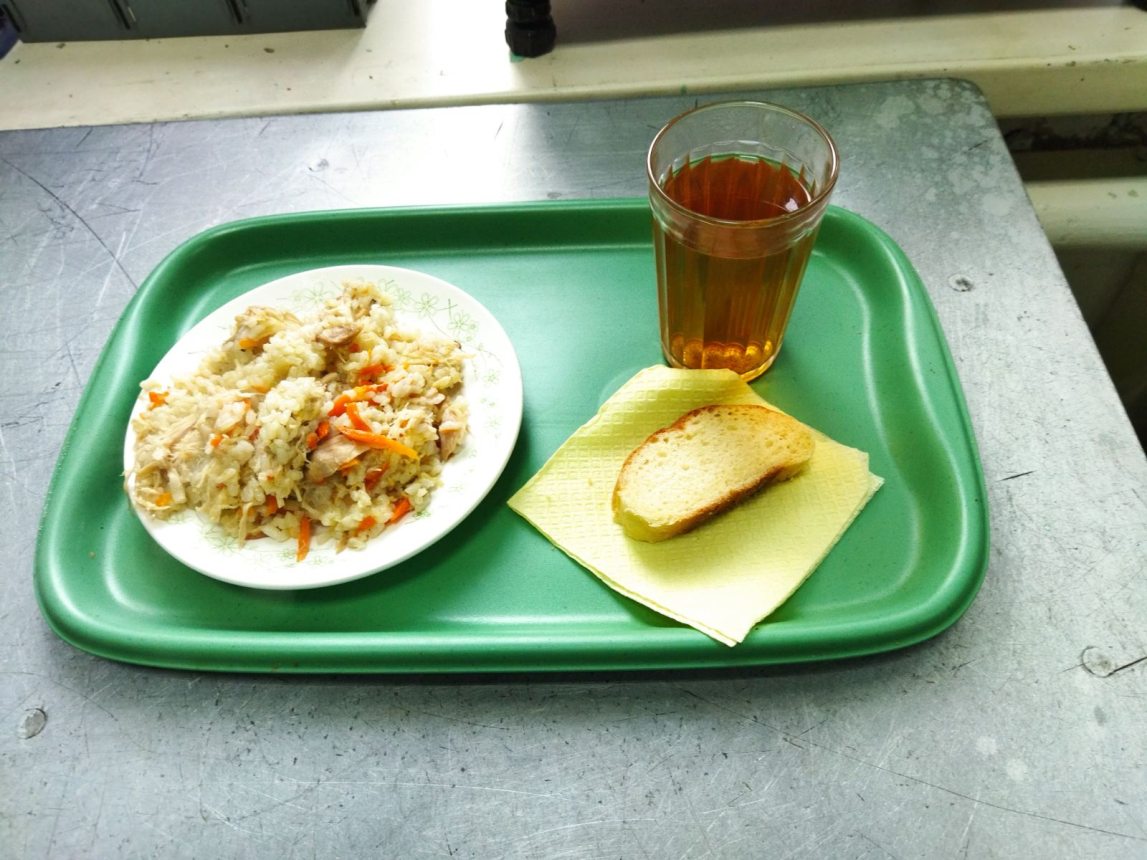 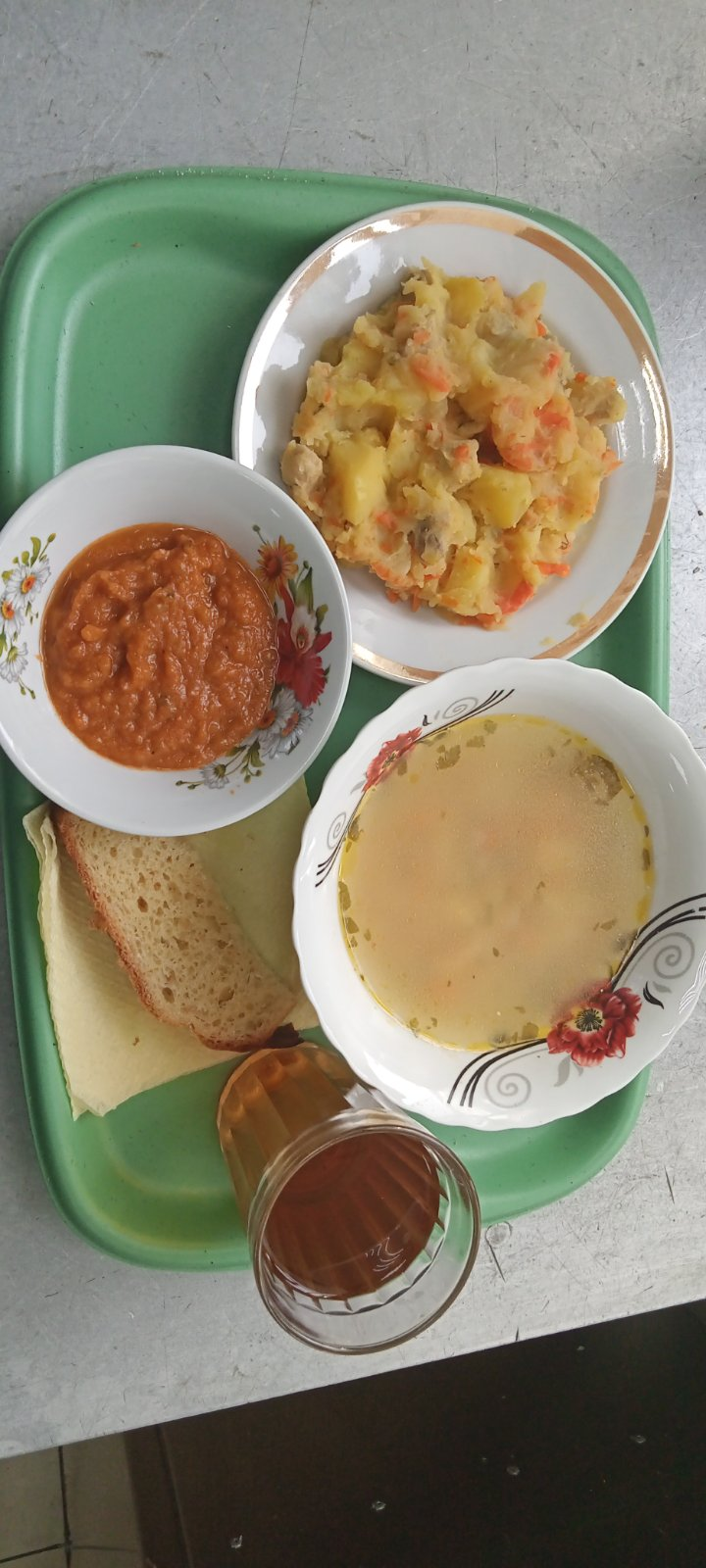                                                                                                      Обед